هُواللّه-ای متضرّعان بملکوت ابهی، يد عنايت تاج گران…عبدالبهاءاصلی فارسی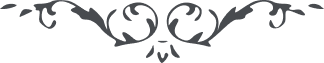 هُواللّه ای متضرّعان بملکوت ابهی، يد عنايت تاج گران گوهری بر سر آن ياران نهاده که دُرِّ آبدارش گوهر يگانه ميثاقست که آفاق از آن روشن است و کيهان از فيض چون بارانش گلزار و گلشن. پس شب و روز بجان و دل بکوشيد که بمقابل اين فيض که چون سيل روان در فيضانست بخدمت آستان مقدّس مؤيّد و بعبوديّت حضرت رحمانيّت چون عبدالبهاء موفّق گرديد تا مظهر وَلَئِنْ شَکَرْتُمْ لَأَزَيْدَنَّکمُ شويد انّ هذا هو الفضل العظيم و الفوز المبين   ع ع 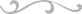 